Perfeccionando patronesEstudiante A: _______________Crea tu propio diseño de polígono (preimagen) en el Cuadrante II, usando el espacio a continuación: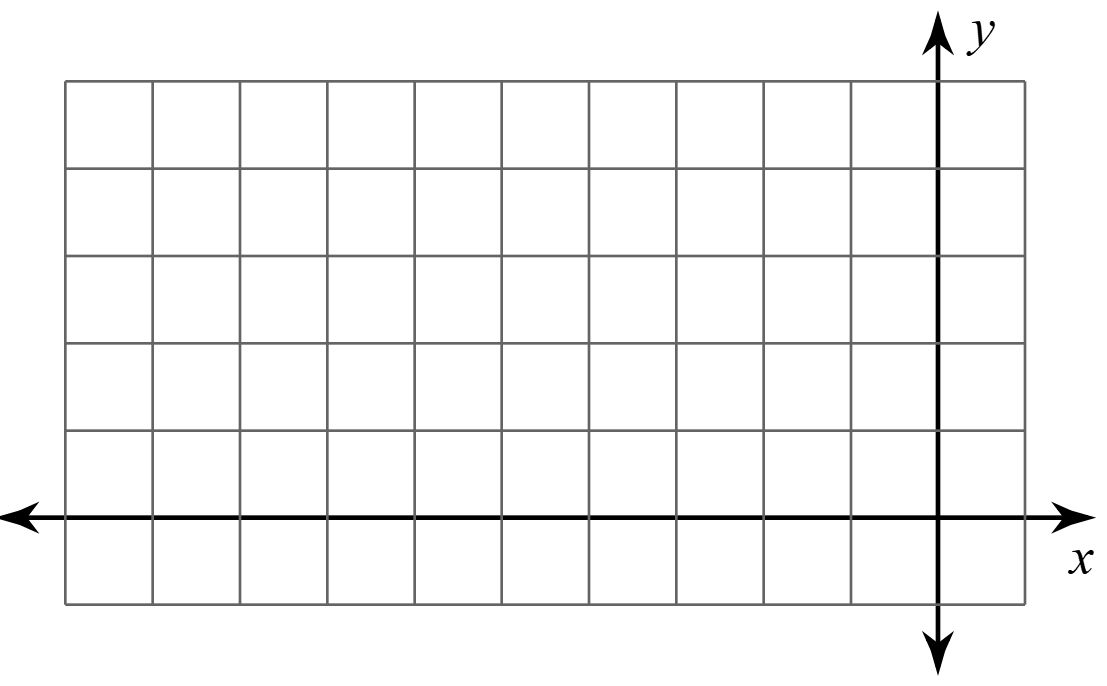 Estudiante B: _______________Etiqueta los vértices del diseño de Estudiante A. Este diseño es la preimagen. Luego, crea una tabla para los vértices correspondientes de la imagen creada reflejando la preimagen sobre el eje x.Estudiante C: _______________Comprueba el trabajo de Estudiante B. Luego crea una table para los vértices correspondientes de la imagen creada reflejando la preimagen sobre el eje y.Estudiante A: _______________Copia tu preimagen en papel cuadriculado. Después, traza los puntos de las tablas de Estudiante B y Estudiante C.¿Hay algún punto que deba corregirse? Si los hay, trabajen juntos para ajustarlo(s).